UMOWA NR ……Zawarta w dniu …….. stycznia 2020 r. w Starogardzie Gdańskim pomiędzy:Gminą Starogard Gdański z siedzibą: ul. Sikorskiego 9, 83-200 Starogard Gdański, NIP: 592-207-98-28, REGON 191675706, reprezentowaną przez: Magdalenę Forc-Cherek – Wójta Gminy Starogard Gdańskizwaną w dalszej treści umowy „Gminą”,a… zamieszkałym …, PESEL: zwanym w dalszej treści umowy „Mieszkańcem”Projekt - projekt pn. „Ochrona powietrza poprzez montaż odnawialnych źródeł energii u mieszkańców Gmin Starogard Gdański i Bobowo”, realizowanego w ramach Osi Priorytetowej 10. Energia Poddziałania 10.3.1. Odnawialne źródła energii - wsparcie dotacyjne RPO WP 2014-2020;Mieszkaniec - osoba fizyczna zakwalifikowana do udziału w Projekcie i uczestnicząca w nim na podstawie niniejszej Umowy, będąca właścicielem/użytkownikicm—wieczystym nieruchomości położonej na terenie objętym Projektem, zabudowanej budynkiem mieszkalnym, przy czym jeżeli nieruchomość stanowi przedmiot współwłasności/współużytkowania	wieczystego rozumiemy jako wszystkich współwłaścicieli/współużytkowników wieczystych, których odpowiedzialność w zakresie Umowy jest solidarna;Gmina Starogard Gdański - Gmina, na której obszarze administracyjnym znajduje się nieruchomość będąca własnością Mieszkańca lub w stosunku do której Mieszkańcowi przysługuje prawo użytkowania wieczystego;Wykonawca - podmiot wykonujący na zlecenie Gminy wszystkie czynności zmierzające do realizacji Projektu, pełniący funkcję generalnego wykonawcy;Instalacja OZE - jeden z pakietów urządzeń określony w załączniku nr 1 do Umowy przeznaczony do zamontowania na nieruchomości będącej we własności/użytkowaniu ■wieczystym Mieszkańca;Instytucja Zarządzająca - Zarząd Województwa Pomorskiego, w imieniu którego część zadań wynikających z pełnienia roli IZ wykonuje Departament Programów Regionalnych Urzędu Marszałkowskiego Województwa Pomorskiego z siedzibą w Gdańsku, ul. Okopowa 21/27, 80-810 Gdańsk;Okres trwałości projektu - 5 lat od zakończenia projektu licząc od dnia dokonania ostatniej płatności przez Instytucję Pośredniczącą na rzecz Gminy Starogard Gdański;RPO WP 2014-2020 - Regionalny Program Operacyjny Województwa Pomorskiego na lata 2014 -2020;§ 1. Postanowienia ogólnePrzedmiotem niniejszej umowy jest ustalenie wzajemnych zobowiązań organizacyjnych i finansowych, związanych z wykonaniem instalacji Odnawialnych Źródeł Energii tj. pompy ciepła na potrzeby gospodarstwa domowego oraz niezbędnych robót towarzyszących związanych z zamontowaniem instalacji OZE na terenie nieruchomości Mieszkańca, położonej w granicach administracyjnych Gminy Starogard Gdański dla projektu pn. „Ochrona powietrza poprzez montaż odnawialnych źródeł energii u mieszkańców Gmin Starogard Gdański i Bobowo” realizowanego w ramach umowy nr RPPM.10.03.01-22-0077/16-00 w ramach Osi Priorytetowej 10. Energia Poddziałania 10.3.1. Odnawialne źródła energii - wsparcie dotacyjne RPO WP 2014-2020.Strony podają poniżej ich dane kontaktowe, które mogą być wykorzystywane w ramach komunikacji związanej z wykonaniem Umowy, poza przypadkami, kiedy wymagane jest zachowanie formy pisemnej. W przypadku zmiany danych kontaktowych jednej ze stron Umowy, musi ona niezwłocznie poinformować drugą stronę Umowy.Gmina Starogard Gdański:Osoby odpowiedzialne za kontakt z Mieszkańcami:Bartłomiej Sadowski, email: sadowski@ugstarogard.pl,  telefon: 58 56 250 67 w. 310Beata Hołowińska, email: holowinska@ugstarogard.pl, telefon: 58 56 250 67 w. 315.., email: …., telefon: Strony umowy zgodnie ustalają, że Projekt będzie przygotowany i wdrażany na podstawie dokumentacji technicznej wykonanej na potrzeby realizacji projektu, stanowiącej Załącznik Nr 1 do umowy i uwzględniającej wykaz prac zakwalifikowanych do dofinansowania. Wszystkie dodatkowe prace stanowić będą wydatek niekwalifikowalny, którego koszt ponosi Mieszkaniec.§ 2.Oświadczenia stronOświadczenia Mieszkańca:Mieszkaniec oświadcza, że posiada pełną zdolność do czynności prawnych;Mieszkaniec oświadcza, że jest właścicielem/użytkownikiem—wieczystym nieruchomości położonej w Gminie Starogard Gdański  przy … o nr ewidencyjnym .. w miejscowości … (kod pocztowy ….) na potwierdzenie czego składa, jako załącznik nr 2 do niniejszej Umowy, aktualny odpis z księgi wieczystej/ektualny -wypis-z	ewidencji gruntów i budynków. W przypadku współwłasności/współużytkowania—wieczystego nieruchomości wszelkie zobowiązania wynikające z Umowy współwłaściciele zaciągają solidarnie (zgodnie z art. 370 kodeksu cywilnego). Dalsze postanowienia Umowy dotyczące Mieszkańca stosuje się do wszystkich współwłaścicieli/współużytkowników włeczystyekh Tym samym Mieszkaniec oświadcza, że jedynie osoby wymienione jako strony niniejszej umowy posiadają tytuł prawny do nieruchomości;Mieszkaniec oświadcza, iż posiada prawo do dysponowania ww. nieruchomością oraz przekazuje prawo do dysponowania ww. nieruchomością w zakresie niezbędnym do montażu instalacji OZE Gminie Starogard Gdański na cele związane z realizacją inwestycji na czas realizacji projektu oraz jego trwałości. Okres trwałości projektu rozumiany jako okres 5 lat (dla projektów finansowanych z EFRR) został określony m.in. w Wytycznych w zakresie kwalifikowalności wydatków w ramach EFRR, EFS, FS na lata 2014-2020 „Umowa Partnerstwa 2014- 2020";Mieszkaniec oświadcza, że w budynku mieszkalnym, na którym ma zostać zamontowana instalacja OZE nie jest prowadzona przez niego, jak i osoby trzecie działalność gospodarcza (w tym również działalność rolnicza lub agroturystyczna) lub w ramach prowadzonej działalności gospodarczej nie będzie wykorzystywana energia cieplna bądź elektryczna wyprodukowana w wyniku montażu instalacji OZE w okresie trwałości projektu;Mieszkaniec wyraża zgodę na zainstalowanie urządzenia OZE oraz przeprowadzenie wszelkich niezbędnych prac adaptacyjnych i budowlanych, w celu montażu przedmiotowych urządzeń oraz zobowiązuje się do nieodpłatnego użyczenia nieruchomości (w tym niezbędnej powierzchni dachu, pomieszczeń), w celu montażu instalacji OZE, na czas realizacji projektu i na okres trwałości projektu;Mieszkaniec umożliwi realizację inwestycji w kształcie i zakresie określonym w dokumentacji technicznej opracowanej w ramach Projektu. Niedopuszczalna jest zmiana lokalizacji urządzeń oraz sposobu ich montażu niezgodnie z projektem bez porozumienia z Gminą Starogard Gdański;Mieszkaniec zapewnia, iż instalacja elektryczna, centralnego ogrzewania lub ciepłej i zimnej wody, do której podłączana będzie instalacja OZE jest sprawna i spełnia wymagania niezbędne do podłączenia instalacji OZE;Mieszkaniec oświadcza, że jest świadomy, iż w trakcie robót niezbędne towarzyszące roboty dodatkowe generować mogą koszty nieobjęte dofinansowaniem unijnym;Mieszkaniec zobowiązuje się do wykonania we własnym zakresie i na własny koszt wszelkich niezbędnych prac adaptacyjnych i/lub budowlanych niezbędnych do montażu przez Gminę urządzeń OZE; które stanowić będą koszt niekwalifikowalny i nie mogą być dofinansowane ze środków UE;Mieszkaniec jest świadomy, że wykonanie instalacji na budynkach nowobudowanych jest możliwe pod warunkiem, iż budynek został zasiedlony oraz posiada pozwolenie na użytkowanie na dzień sporządzenia niniejszej umowy. Gmina Starogard Gdański oświadcza, że wykonane instalacje przez cały okres realizacji projektu tj. do dnia 30 sierpnia 2020 roku oraz przez 5 kolejnych lat od zakończenia projektu (rozumianego jako wypłata ostatniej transzy dofinansowania na rzecz Gminy Starogard Gdański) stanowić będą własność Gminy Starogard Gdański i przez ten czas zostaną użyczone do bezpłatnego użytkowania właścicielom nieruchomości. Po upływie okresu określonego powyżej zostaną przekazane na własność właścicielom nieruchomości bez dodatkowych opłat na rzecz Gminy. Przeniesienie nastąpi na podstawie protokołu zdawczo-odbiorczego.§ 3. Zobowiązania stronGmina zabezpiecza realizację celu projektu zgodnie z obowiązującymi wytycznymi i przepisami, w tym z ustawą Prawo Zamówień Publicznych, w szczególności wyłania Wykonawcę zamówienia publicznego oraz ustala harmonogram realizacji prac instalacyjnych.W ramach wdrażania Projektu Gmina zobowiązuje się zapewnić Mieszkańcowi:opracowanie, w oparciu o dokumentację projektową, w której określone zostały miejsca oraz sposób montażu elementów instalacji OZE, zgodnie z obowiązującymi normami i standardami technicznymi, z jednoczesnym uwzględnieniem uwarunkowań budynku mieszkalnego;sprawowanie nadzoru inwestorskiego nad realizacją robót;dostarczenie do budynku mieszkalnego elementów instalacji OZE;zapewnienie montażu i uruchomienia instalacji OZE;przywrócenie miejsc prowadzenia robót związanych z wykonaniem instalacji OZE do stanu nie gorszego niż stan pierwotny;przeszkolenie Mieszkańca w zakresie obsługi i konserwacji instalacji OZE, końcowy odbiór techniczny instalacji OZE i przekazanie Mieszkańcowi dokumentacji użytkowej określającej zasady eksploatacji oraz warunki gwarancji. Mieszkaniec jest zobowiązany do uczestniczenia w końcowym odbiorze technicznym oraz do podpisania protokołu końcowego odbioru technicznego;wykonywanie okresowych przeglądów i serwisowania instalacji OZE w okresie trwałości Projektu, w ramach gwarancji Wykonawcy.Terminy realizacji przez Gminę zobowiązań, o których mowa w ust. 2 będą ustalane przez Gminę i podawane Mieszkańcowi w drodze telefonicznej bądź listownych/email zawiadomień. W uzasadnionych przypadkach Mieszkaniec może wnosić o wyznaczenie innego terminu.W obszarze nieruchomości opisanej w § 2 ust. 1b, zostanie zainstalowana instalacja OZE, a Wykonawca dokona wszelkich niezbędnych prac w celu montażu przedmiotowego urządzenia bądź urządzeń. Mieszkaniec zobowiązuje się do udostępnienia Wykonawcy nieruchomości, na czas niezbędny do zamontowania instalacji i trwania robót oraz umożliwienia wykonania robót sprzętem mechanicznym (w tym ewentualny wjazd i umożliwienie pracy koparkom, dźwigom, podnośnikom, ustawieniu rusztowań, udostępnienie energii elektrycznej oraz wody).Mieszkaniec zobowiązuje się do:dostosowanie pomieszczenia zgodnie z wymaganiami zawartymi w dokumentacji technicznej (w razie konieczności pogłębienie pomieszczenia zlokalizowania pompy ciepła, wykonanie podestu na zasobnik c. w. u., doprowadzenie wszystkich wymaganych mediów do pomieszczenia montażu pompy ciepła),    przygotowanie instalacji elektrycznej w pomieszczeniu, w którym będzie montowana pompa ciepła, przygotowanie miejsca do poprowadzenia kanałów powietrznych pompy ciepła, udostępnienie łącza internetowego do przesyłu danych dot. pracy pompy ciepła (wyłącznie w przypadku wyposażenia nieruchomości w łącze internetowe), pokrycia kosztu podpięcia drugiego źródła ciepła do wężownicy w zbiorniku pompy ciepła w tym opłata za montaż oraz zakup niezbędnych rur, dodatkowej pompy ładującej z armaturą oraz sterownikiem CO),pokrycia kosztu podpięcia reduktora ciśnienia w tym opłata za montaż oraz zakup reduktora ciśnienia z manometrem.w przypadku wystąpienia awarii z winy użytkownika czy bezpodstawnego wezwania serwisu Wykonawcy koszty będzie ponosił mieszkaniec.Po wybudowaniu instalacji przez cały okres trwałości projektu Mieszkaniec zobowiązuje się do:eksploatacji zgodnie z zaleceniami określonymi przez producenta otrzymanymi z protokołem odbioru; korzystania z zamontowanej instalacji wyłącznie na potrzeby własne w celu uzyskania przez Gminę wskaźników, które zostały zadeklarowane przez Gminę we wniosku aplikacyjnym;umożliwienia wstępu na teren posesji upoważnionym przez Gminę pracownikom oraz pracownikom Instytucji Zarządzającej oraz Instytucji Pośredniczącej w celu kontroli eksploatacji i inwentaryzacji;W przypadku eksploatacji instalacji OZE niezgodnie z zaleceniami określonymi przez producenta otrzymanymi z protokołem odbioru Gmina nie ponosi odpowiedzialności za usterki, awarie czy uszkodzenia instalacji OZE wynikające z tego tytułu. W takim przypadku koszt wezwania serwisu pokrywa Mieszkaniec.W przypadku gdy instalacja elektryczna, centralnego ogrzewania lub ciepłej i zimnej wody, do której podłączana będzie instalacja OZE będzie nie sprawna i nie będzie spełniała wymagań niezbędnych do podłączenia instalacji OZE, wszelkie usterki, awarie czy uszkodzenia wynikające z tego tytułu nie obciążają Gminy, a koszt wezwania serwisu pokrywa Mieszkaniec.W okresie realizacji projektu oraz okresie trwałości projektu Mieszkaniec nie może dokonywać przeróbek i przeniesień urządzeń bez zgody Gminy Starogard Gdański, a po upływie okresu trwałości projektu, jeśli urządzenia te objęte będą nadal gwarancją, bez zgody Generalnego Wykonawcy - pod rygorem utraty uprawnień wynikających z gwarancji.Mieszkaniec ponosi odpowiedzialność za wszelkie, wynikające z jego winy, uszkodzenia lub utratę instalacji OZE w okresie realizacji i trwałości projektu oraz zobowiązany jest do naprawy uszkodzonej lub zakupu nowej instalacji w miejsce utraconej na własny koszt w okresie nie dłuższym niż 3 miesiące od daty zniszczenia czy utracenia instalacji.Mieszkaniec jest zobowiązany do niezwłocznego powiadomienia Gminy o zbyciu nieruchomości, na której jest położony Budynek, jeżeli zbycie to nastąpi w okresie trwałości projektu, i jest zobowiązany do zapewnienia przejęcia przez nabywcę nieruchomości wszelkich praw i obowiązków wynikających z Umowy, a Gmina jest zobowiązana umożliwić takie przejęcie praw i obowiązków.Gmina wskaże Mieszkańcowi wstępny harmonogram realizacji inwestycji. Dokładny termin rozpoczęcia i zakończenia montażu instalacji Odnawialnych Źródeł Energii na terenie nieruchomości, zostanie ustalony pomiędzy Gminą, a Wykonawcą i Mieszkańcem.Mieszkaniec jest zobowiązany do niezwłocznego zgłaszania Gminie (na piśmie, faksem lub pocztą elektroniczną) wszystkich przypadków uszkodzenia, wadliwego działania lub zniszczenia instalacji OZE, jak też udzielenia wszelkich wyjaśnień związanych ze wskazanymi okolicznościami w okresie realizacji projektu oraz trwałości projektu. W przypadku zaniedbania przez Mieszkańca obowiązków związanych ze zgłoszeniem wad instalacji OZE, które to zaniedbanie doprowadzi do utraty przez Gminę uprawnień z tytułu rękojmi i gwarancji, Mieszkaniec jest zobowiązany do usunięcia wad na własny koszt, w terminie 30 dni od dnia otrzymania stosownego wezwania od Gminy.Mieszkaniec jest świadomy, iż w przypadku gdy zamontowana instalacja będzie opomiarowana, zobowiązuje się do podawania informacji o aktualnym stanie licznika na wezwanie Gminy lub do umożliwienia przedstawicielowi Gminy dostępu do instalacji w celu sprawdzenia stanu licznika, zarówno w trakcie realizacji projektu, jak i w okresie trwałości.§ 4.0kreślenie warunków organizacyjnychSzczegółowe określenie miejsca lokalizacji urządzeń oraz sposób ich montażu, zostaną określone zgodnie ze sporządzoną w tym celu dokumentacją projektową uwzględniającą obowiązujące normy branżowe i standardy techniczne. Niedopuszczalna jest zmiana lokalizacji urządzeń oraz sposobu ich montażu bez porozumienia z Gminą Starogard Gdański.Mieszkaniec jest zobowiązany do uczestnictwa w końcowym odbiorze technicznym instalacji OZE oraz do podpisania protokołu końcowego odbioru technicznego.W przypadku braku zgłoszenia wad lub usterek do protokołu końcowego odbioru technicznego, Strony zgodnie uznają, że instalacja OZE jest wolna od wad i usterek.§ 5. Zobowiązania finansoweWartość zakupu i montażu instalacji OZE wynosi 9 050,00 zł netto + 724,00 zł (8% podatku VAT), tj. 9 774,00 zł brutto.Wkład własny Mieszkańca wynosi 10% od wartości netto tj. 905,00 zł.Mieszkaniec zobowiązuje się do współfinansowania projektu w zakresie wkładu własnego tj. 905,00 zł oraz podatku VAT od wartości 9 050,00 zł tj. 724,00 zł. Wkład własny stanowić będzie 10% kosztów kwalifikowalnych. Podatek VAT będzie wynosić 8% w przypadku umieszczenia instalacji wa budynku mieszkalnym, 23% w przypadku umieszczenia instalacji w innym miejscu niż budynek mieszkalny (np. budynek gospodarczy, grunt itp.). Mieszkaniec zobowiązuje się do poniesienia dodatkowych niezbędnych kosztów niekwalifikowalnych związanych z prawidłowym przeprowadzeniem montażu instalacji OZE. Wartość indywidualnego urządzenia OZE obejmująca koszty kwalifikowalne określona została w załączniku Nr 3 do niniejszej umowy. Wkład własny  Mieszkańca wynoszący kwotę netto 905,00 zł + podatek VAT 724,00 zł, łącznie 
1 629,00 zł w formie zaliczki zostanie zapłacony do 28.02.2020r.Kwotę zaliczki należy wpłacić w terminie określonym wyżej na rachunek bankowy  nr 
54 8340 0001 2002 0004 6848 0088.Niedokonanie przez Mieszkańca wpłaty w terminie i wysokości określonej w § 5 ust. 4 jest równoznaczne z rezygnacją z udziału w projekcie, tym samym Umowa ulega rozwiązaniu z winy Mieszkańca.W przypadku dokonania wpłaty przez Mieszkańca kwoty określonej w § 5 ust. 4 i nie zrealizowania projektu przez Gminę cała kwota zostanie zwrócona niezwłocznie na wskazane przez Mieszkańca konto, a Umowa ulega rozwiązaniu.W przypadku rozwiązania umowy z winy Mieszkańca, wpłacona zaliczka przepada na rzecz Gminy Starogard Gdański.W przypadku obowiązku zapłaty wyższej kwoty podatku VAT niż określona w ust. 1 i 4 z tytułu zakupu i montażu OZE na nieruchomości Mieszkańca. Mieszkaniec zobowiązany będzie do zapłaty na rzecz Gminy różnicy w terminie 30 dni licząc od dnia doręczenia pisemnego wezwania. § 6. Zmiany i rozwiązanie UmowyUmowę zawiera się na cały czas trwania projektu oraz na okres trwałości projektu.Umowa ulega rozwiązaniu ze skutkiem natychmiastowym w następujących przypadkach:Gmina przeniesie na Mieszkańca prawo własności instalacji OZE po upływie okresu trwałości projektu;Umowa ulega rozwiązaniu z winy Mieszkańca jeżeli:nie zostanie przez Mieszkańca dokonana wpłata w terminie i wysokości określonej w § 5
ust. 4;Mieszkaniec będzie używał w okresie trwałości projektu wyprodukowaną energię cieplną i elektryczną w ramach prowadzonej działalności gospodarczej;Mieszkaniec nie dopełni wszystkich formalności, w tym nie uzyska prawa do użytkowania budynku i innych pozwoleń koniecznych do umożliwienia prawidłowego montażu instalacji OZE przez Wykonawcę na dzień sporządzenia niniejszej umowy;Mieszkaniec po upływie okresu trwałości projektu nie zdecyduje się na przejęcie od Gminy instalacji OZE na własność. W przypadku braku nabycia przez Beneficjenta własności po okresie obowiązywania Umowy, Mieszkaniec jest zobowiązany udostępnić Gminie nieruchomość w celu demontażu instalacji OZE, w terminie wskazanym przez Gminę;Mieszkaniec nie będzie przestrzegał pozostałych warunków opisanych w niniejszej Umowie i pomimo wezwania na piśmie z podaniem odpowiedniego terminu, nie wykonuje lub nienależycie wykonuje którekolwiek ze swoich zobowiązań wynikających z niniejszej umowy.W przypadku rozwiązania umowy lub odstąpienia od niej z przyczyn leżących po stronie Mieszkańca, Mieszkaniec jest zobowiązany do zwrotu wszelkich kosztów poniesionych do tego czasu przez Gminę w związku z realizacją zobowiązań wynikających z Umowy, w szczególności kosztów zakupu i wykonania instalacji OZE tj. kwoty 85% dofinansowania z UE oraz kwoty 5% wkładu Gminy wraz z odsetkami w wysokości określonej jak dla zaległości podatkowych.Mieszkaniec wyraża zgodę na dokonanie wszelkich zmian niniejszej umowy, których wprowadzenie konieczne będzie ze względu na zmiany warunków i założeń wynikających z umowy o dofinansowanie projektu zawartej pomiędzy Gminą a Instytucją Zarządzającą.Brak wyrażenia zgody na podpisanie zmian umowy przez Mieszkańca w trybie określonym w ust. 5 będzie równoznaczny z odstąpieniem przez Mieszkańca od niniejszej umowy z jego winy.7.	Wszelkie zmiany i uzupełnienia treści niniejszej umowy, wymagają aneksu sporządzonego w formie pisemnej pod rygorem nieważności.§ 7. Informacja o przetwarzaniu danychMieszkaniec wyraża zgodę na przetwarzanie swoich danych osobowych dla potrzeb przygotowania i wdrożenia Projektu, w tym na wykorzystywanie tych danych, włącznie z fotografiami, we wszelkich materiałach dokumentujących bądź promujących Projekt.Administratorem Pani/Pana danych osobowych przetwarzanych w Urzędzie Gminy Starogard Gdański jest Wójt Gminy Starogard Gdański, z siedzibą przy ul. Sikorskiego 9, 82-200 Starogard Gdański, Tel. 58 56 250 67, e-mail urzad@ugstarogard.plW sprawach związanych z przetwarzaniem Pani/Pana danych osobowych oraz przysługującymi Pani/Panu w związku z tym uprawnieniami można kontaktować się z wyznaczonym w Urzędzie Gminy Starogard Gdański Inspektorem Ochrony Danych Osobowych. Dane kontaktowe Inspektora: adres e-mail: iod@ugstarogard.plAdministrator przetwarza Pani/Pana dane osobowe w celu realizacji projektu.Podstawą prawną przetwarzania Pani/a danych osobowych jest art. 6 ust. l lit. b ogólnego rozporządzenia o ochronie danych osobowych „RODO".Administrator danych osobowych udostępnia Pani/Pana dane osobowe wykonawcy, inspektorowi nadzoru, firmie doradczej oraz Urzędowi Marszałkowskiemu Województwa Pomorskiego w celu prawidłowej realizacji projektu.Pani/Pana dane osobowe będą przechowywane przez okres trwałości projektu.W związku z przetwarzaniem Pani/Pana danych osobowych przysługuje Pani/Panu:prawo do dostępu do treści danych osobowych,prawo do żądania sprostowania (poprawiana) danych osobowych,prawo do żądania usunięcia danych,prawo do ograniczenia przetwarzania danych osobowych,prawo do przenoszenia danych,prawo do wniesienia sprzeciwu wobec przetwarzania danych.W przypadku, gdy uzna Pani/Pan, że przetwarzanie Pani/Pana danych osobowych narusza przepisy ogólnego rozporządzenia o ochronie danych osobowych z dnia 27 kwietnia 2016r., przysługuje Pani/Panu prawo do wniesienia skargi do organu nadzorczego zajmującego się ochroną danych osobowych - Urzędu Ochrony Danych Osobowych.Pani/Pana dane nie będą podlegały zautomatyzowanemu podejmowaniu decyzji, w tym profilowaniu.§ 8. Postanowienia końcowePlanowany termin realizacji projektu nie jest zależny od Gminy i z tego tytułu Mieszkaniec nie będzie dochodził żadnych roszczeń w stosunku do Gminy w tym zakresie.Wszelkie spory wynikłe na tle niniejszej umowy, rozstrzygać będzie sąd właściwy miejscowo dla siedziby Gminy.W sprawach, które nie zostały uregulowane niniejszą umową zastosowanie mają przepisy Kodeksu Cywilnego.Umowę sporządzono w dwóch jednobrzmiących egzemplarzach, jeden egzemplarz dla Mieszkańca, jeden egzemplarz dla Gminy Starogard Gdański.Załącznikami do niniejszej umowy, stanowiącymi jej integralną część są:Załącznik 1 - Dokumentacja techniczna;Załącznik 2 - Aktualny odpis z księgi wieczystej lub aktualny wypis z ewidencji gruntów i budynków.Załącznik nr 3 – Koszty inwestycjiMieszkaniec								Gmina Starogard GdańskiZałącznik nr 1 Schemat instalacji z pompą ciepła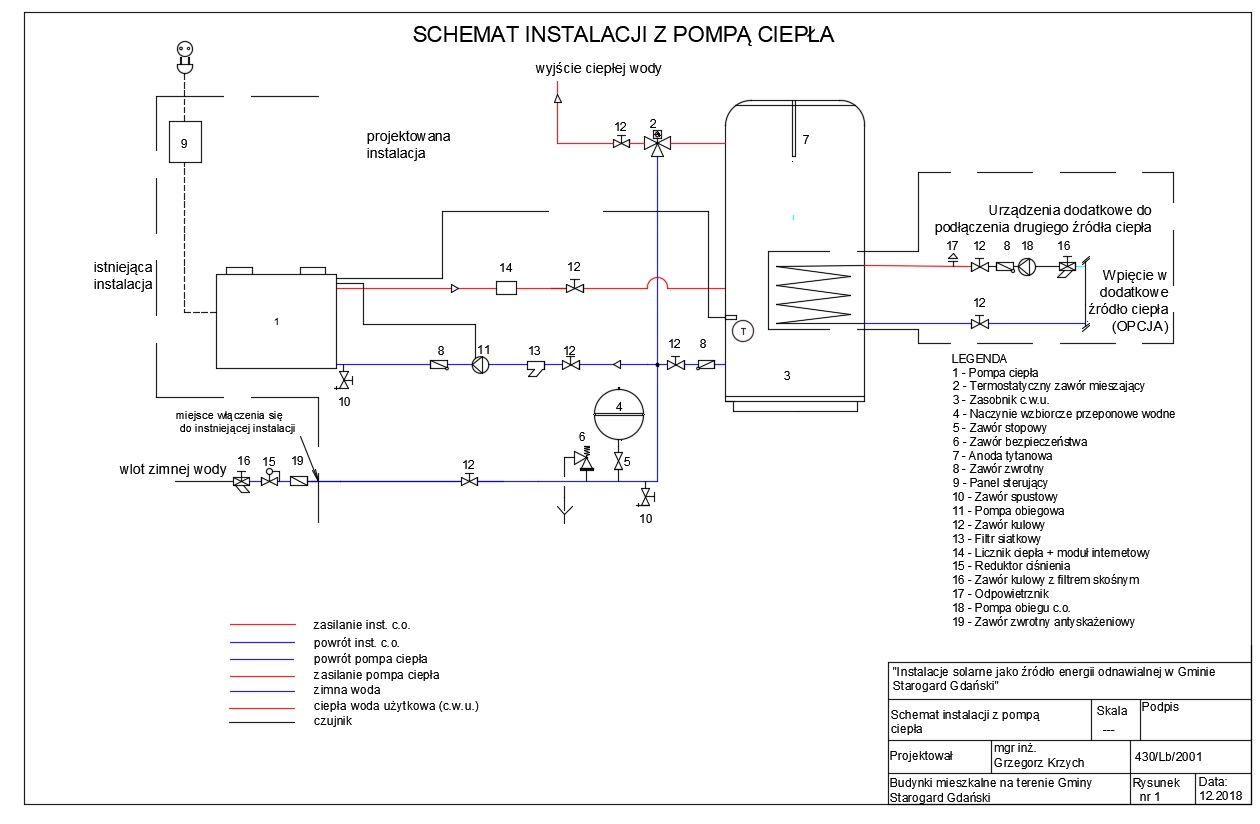 Załącznik nr 3 Koszty (zł)Koszty (zł)Koszty (zł)Koszty (zł)Koszty (zł)Koszt do pokrycia przez mieszkańca (zł)Koszt do pokrycia przez mieszkańca (zł)Koszt do pokrycia przez mieszkańca (zł)Wkład Gminy Dofinansowanie z RPOInstalacjeKoszt netto (zł)PodatekPodatek VAT niekwalifikowany (zł)Łączna wartość brutto (zł)10% wkładu własnego kosztu netto Koszt VAT Razem 5% kosztu netto zł)85% kosztu netto (zł)Pompa ciepła9 050,008%724,009 774,00905,00724,001 629,00452,507 692,50